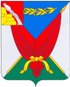 АДМИНИСТРАЦИЯВЕРХНЕМАМОНСКОГО МУНИЦИПАЛЬНОГО РАЙОНАВОРОНЕЖСКОЙ ОБЛАСТИПОСТАНОВЛЕНИЕот «26» мая 2021г. № 125-----------------------------------------------------------с.Верхний МамонО внесении изменений в постановление администрации Верхнемамонского муниципального района Воронежской области от 14.07.2020 г. № 160 «Об утверждении Положения о предоставлении грантов начинающим субъектам малого предпринимательства»В целях поддержки малого и среднего предпринимательства на территории Верхнемамонского муниципального района Воронежской области, в соответствии со ст. 78 Бюджетного кодекса Российской Федерации, ст.17 Федерального закона от 24.07.2007 № 209-ФЗ «О развитии малого и среднего предпринимательства в Российской Федерации», Постановлением Правительства РФ от 18.09.2020 №1492 «Об общих требованиях к нормативным правовым актам, муниципальным правовым актам, регулирующим предоставление субсидий, в томчисле грантов в форме субсидий, юридическим лицам, индивидуальным предпринимателям, а также физическим лицам - производителям товаров, работ, услуг, и о признании утратившими силу некоторых актов Правительства Российской Федерации и отдельных положений некоторых актов Правительства Российской Федерации», п.6 и п.30 ч.1 ст.8 Устава Верхнемамонского муниципального района, муниципальной программой «Развитие и поддержка малого и среднего предпринимательства Верхнемамонского муниципального района на 2020-2025 годы», утвержденной постановлением администрации Верхнемамонского муниципального района 285 от 01.11.2019 г., администрация Верхнемамонского муниципального района ПОСТАНОВЛЯЕТ:1. Внести изменения в преамбулу постановления администрации Верхнемамонского муниципального района Воронежской области от 14.07.2020 г. №160 «Об утверждении Положения о предоставлении грантов начинающим субъектам малого предпринимательства» и изложить ее в следующей редакции:«В целях поддержки малого и среднего предпринимательства на территории Верхнемамонского муниципального района Воронежской области, в соответствии со ст. 78 Бюджетного кодекса Российской Федерации, ст.17 Федерального закона от 24.07.2007 № 209-ФЗ «О развитии малого и среднего предпринимательства в Российской Федерации», Постановление Правительства РФ от 18.09.2020 №1492 «Об общих требованиях к нормативным правовым актам, муниципальным правовым актам, регулирующим предоставление субсидий, в томчисле грантов в форме субсидий, юридическим лицам, индивидуальным предпринимателям, а также физическим лицам - производителям товаров, работ, услуг, и о признании утратившими силу некоторых актов Правительства Российской Федерации и отдельных положений некоторых актов Правительства Российской Федерации», п.6 и п.30 ч.1 ст.8 Устава Верхнемамонского муниципального района, муниципальной программой «Развитие и поддержка малого и среднего предпринимательства Верхнемамонского муниципального района на 2020-2025 годы», утвержденной постановлением администрации Верхнемамонского муниципального района 285 от 01.11.2019 г., администрация Верхнемамонского муниципального района».2. Внести изменения в Положение о предоставлении грантов начинающим субъектам малого предпринимательства утвержденного постановлением администрации Верхнемамонского муниципального района Воронежской области от 14.07.2020 г. №160 «Об утверждении Положения о предоставлении грантов начинающим субъектам малого предпринимательства», согласно приложению.3. Опубликовать настоящее постановление в официальном периодическом печатном издании «Верхнемамонский муниципальный вестник».4. Настоящее постановление вступает в силу с момента его официального опубликования. 5. Контроль за исполнением настоящего постановления возложить на первого заместителя главы администрации Верхнемамонского муниципального района Фалеву Е.И.Глава Верхнемамонскогомуниципального района                                                            Н.И. БыковПриложениек постановлению администрации Верхнемамонского муниципального района от « 26 » мая 2021 г. №125Положениео предоставлении грантов начинающим субъектам малого предпринимательстваI. Общие положения о предоставлении грантов 1.1 Настоящее Положение разработано в целях реализации мероприятия по предоставлению грантов в форме субсидий начинающим субъектам малого предпринимательства на создание собственного дела (далее – Положение, гранты) муниципальной программы «Развитие и поддержка малого и среднего предпринимательства Верхнемамонского муниципального района на 2020-2025 годы», утвержденной постановлением администрации Верхнемамонского муниципального района № 285 от 01.11.2019 г. Положение определяет категории юридических лиц и индивидуальных предпринимателей, имеющих право на получение грантов для создания собственного бизнеса, цели, условия и порядок предоставления субсидий, а также порядок возврата субсидий в случае нарушения условий, установленных настоящим Положением.1.2. Главным распорядителем бюджетных средств, предусмотренных на предоставление грантов, является администрация Верхнемамонского муниципального района.1.3. Гранты предоставляются в соответствии с условиями отбора, установленными настоящим Положением.1.4. Гранты предоставляются субъектам малого предпринимательства:- отвечающим требованиям, установленным статьей 4 Федерального закона от 24.07.2007 № 209-ФЗ «О развитии малого и среднего предпринимательства в Российской Федерации» и включенным в Единый реестр субъектов малого и среднего предпринимательства, - зарегистрированным в установленном порядке на территории Верхнемамонского муниципального района;- юридическим лицам и индивидуальным предпринимателям с момента государственной регистрации которых на дату подачи заявления прошло менее одного года.  При обращении за оказанием поддержки вновь созданные юридические лица и вновь зарегистрированные индивидуальные предприниматели, сведения о которых внесены в единый реестр субъектов малого и среднего предпринимательства в соответствии со статьей 4.1 Федерального закона от 24.07.2007 № 209-ФЗ «О развитии малого и среднего предпринимательства в Российской Федерации», заявляют о своем соответствии условиям отнесения к субъектам малого и среднего предпринимательства, установленным Федеральным законом, по форме, утвержденной федеральным органом исполнительной власти, осуществляющим функции по выработке государственной политики и нормативно-правовому регулированию в сфере развития предпринимательской деятельности, в том числе среднего и малого бизнеса.1.5. Гранты начинающим субъектам малого предпринимательства - субсидии индивидуальным предпринимателям и юридическим лицам – производителям товаров, работ услуг предоставляются на безвозмездной и безвозвратной основе на условиях долевого финансирования целевых расходов, связанных с началом предпринимательской деятельности по реализации бизнес-проекта: приобретение по безналичному расчету основных средств (за исключением легковых автотранспортных средств, объектов недвижимости), сырья и материалов для дальнейшей переработки или изготовления готовой продукции, строительных, отделочных материалов для текущего ремонта объектов предпринимательства, арендную плату помещений при соблюдении следующих условий:- наличие бизнес – проекта;- прохождение претендентом (индивидуальным предпринимателем или учредителем (лями) юридического лица) краткосрочного обучения основам предпринимательской деятельности (не требуется при наличии диплома о высшем юридическом и (или) экономическом образовании (профильной переподготовки);- долевого софинансирования начинающим субъектом малого предпринимательства целевых расходов по реализации проекта, связанных с началом предпринимательской деятельности, в размере 10 % от суммы запрашиваемого гранта;- отсутствие задолженности по всем видам платежей и обязательств в бюджеты всех уровней;- представление документов в соответствии с требованиями пункта 11 настоящего Положения.1.6. Грант не может быть использован на уплату налогов, сборов, пени и пошлины в бюджеты всех уровней и государственные внебюджетные фонды, оплату труда работников, рекламу товаров, работ и услуг, создание и продвижение сайтов.1.7. Каждый претендент вправе участвовать в отборе один раз и получить не более одного гранта. Размер гранта не превышает 300,0 тыс.руб. на одного получателя поддержки. 1.8. При предоставлении грантов учитываются приоритетные целевые группы получателей поддержки:- зарегистрированные безработные;- молодые семьи, имеющие детей, в том числе неполные молодые семьи, состоящие из 1 (одного) молодого родителя и 1 (одного) и более детей, при условии, что возраст каждого из супругов либо 1 (одного) родителя в неполной семье не превышает 35 лет, неполные семьи, многодетные семьи, семьи, воспитывающие детей-инвалидов;- работники, находящиеся под угрозой массового увольнения (установление неполного рабочего времени, временная приостановка работ, предоставление отпуска без сохранения заработной платы, мероприятия по высвобождению работников);- военнослужащие, уволенные в запас в связи с сокращением Вооруженных Сил Российской Федерации;- физические лица в возрасте до 30 лет (включительно);- юридические лица, в уставном капитале которых доля, принадлежащая физическим лицам, указанным в абзацах втором – седьмом настоящего пункта, составляет более 50 процентов; - субъекты малого предпринимательства, относящиеся к социальному предпринимательству, деятельность которых направлена на решение социальных проблем:а) обеспечение занятости инвалидов, граждан пожилого возраста, лиц, находящихся в трудной жизненной ситуации, женщин, имеющих детей в возрасте до 7 (семи) лет, сирот, выпускников детских домов (далее - лица, относящиеся к социально незащищенным группам граждан), а также лиц, освобожденных из мест лишения свободы в течение 2 (двух) лет, предшествующих дате проведения отбора, при условии, что среднесписочная численность указанных категорий граждан среди их работников составляет не менее 50%; а доля в фонде оплаты труда - не менее 25 процентов;б) предоставление услуг (производство товаров, выполнение работ) в следующих сферах деятельности:- содействие профессиональной ориентации и трудоустройству, включая содействие занятости и самозанятости лиц, относящихся к социально незащищенным группам граждан;- социальное обслуживание лиц, относящихся к социально незащищенным группам граждан, и семей с детьми в области здравоохранения, физической культуры и массового спорта, проведение занятий в детских и молодежных кружках, секциях, студиях;- организация социального туризма – только в части экскурсионно-познавательных туров для лиц, относящихся к социально незащищенным группам граждан;- оказание помощи пострадавшим в результате стихийных бедствий, экологических, техногенных или иных катастроф, социальных, национальных, религиозных конфликтов, беженцам и вынужденным переселенцам;- производство и (или) реализация медицинской техники, протезно-ортопедических изделий, а также технических средств, включая автомототранспорт, материалы, которые могут быть использованы исключительно для профилактики инвалидности или реабилитации инвалидов;- обеспечение культурно-просветительской деятельности (музеи, театры, школы-студии, музыкальные учреждения, творческие мастерские);- предоставление образовательных услуг лицам, относящимся к социально незащищенным группам граждан;- содействие вовлечению в социально-активную деятельность лиц, относящихся к социально незащищенным группам граждан, а также лиц, освобожденных из мест лишения свободы в течение 2 (двух) лет и лиц, страдающих наркоманией и алкоголизмом).1.9. Грант не предоставляется следующим субъектам малого предпринимательства:1) организациям и индивидуальным предпринимателям, осуществляющим производство и (или) реализацию подакцизных товаров, а также добычу и (или) реализацию полезных ископаемых, за исключением общераспространенных полезных ископаемых;2) кредитным организациям, страховым организациям (за исключением потребительских кооперативов), инвестиционным фондам, негосударственным пенсионными фондам, профессиональным участникам рынка ценных бумаг, ломбардам;3) организациям, являющимся участниками соглашений о разделе продукции;4)организациям и индивидуальным предпринимателям, осуществляющим предпринимательскую деятельность в сфере игорного бизнеса;5) являющимся в порядке, установленном законодательством Российской Федерации о валютном регулировании и валютном контроле, нерезидентами Российской Федерации, за исключением случаев, предусмотренных международными договорами Российской Федерации;6) ранее осуществлявшим предпринимательскую деятельность в течение последних трех лет в качестве индивидуального предпринимателя без образования юридического лица.7) получателям средств финансовой поддержки субсидии или грантов на организацию начального этапа предпринимательской деятельности. 8) осуществляющим риэлтерскую деятельность и сдачу в наем жилых и нежилых помещений (за исключением гостиниц), торговых мест.II. Условия и порядок предоставления грантов2.1. Претендент на получение гранта в лице руководителя юридического лица или индивидуального предпринимателя лично, либо через уполномоченного представителя (при наличии доверенности на право подачи заявления от имени претендента и паспорта) подает в администрацию Верхнемамонского муниципального района заявку в двух экземплярах.Доверенность представителя юридического лица должна быть подписана руководителем или иным уполномоченным лицом с оттиском печати организации; доверенность представителя индивидуального предпринимателя должна быть нотариально удостоверена; копии второй и третьей страниц паспорта индивидуального предпринимателя или учредителей юридического лица должны быть заверены претендентом.2.2. Претендент должен иметь при себе оригиналы документов, которые после сверки будут ему возвращены.2.3. Заявка включает в себя следующие документы:1) заявление на участие в отборе по предоставлению грантов начинающим субъектам малого предпринимательства по форме согласно приложению № 2 к настоящему Положению;2) опись прилагаемых документов с указанием их реквизитов и количества листов в двух экземплярах; 3) копию паспорта и (или) копию иного документа, удостоверяющего личность гражданина Российской Федерации;4) анкета получателя поддержки по форме согласно приложению № 3 к настоящему Положению; 5) бизнес-проект по форме согласно приложению № 4 к настоящему Положению;6) копия документа, подтверждающего прохождение претендентом (индивидуальным предпринимателем или учредителем(лями) юридического лица) краткосрочного обучения основам предпринимательской деятельности или гарантийное письмо о том, что в течение 30 дней после получения гранта претендент пройдет обучение; либо копию диплома при наличии высшего юридического и (или) экономического образования (профильной переподготовки), заверенную подписью руководителя и печатью юридического лица или индивидуального предпринимателя;7) обязательство юридического лица или индивидуального предпринимателя об осуществлении софинансирования в размере, предусмотренном бизнес-планом и п.4 настоящего Положения;8) нотариально заверенная копия паспорта транспортного средства в случае приобретения автотранспортного средства (кроме легкового автомобиля);9) обязательство о предоставлении анкеты получателя поддержки по форме согласно приложению № 3 к настоящему Положению ежегодно в течение последующих трех календарных лет за соответствующий отчетный период (январь - декабрь) до 5 апреля года, следующего за отчетным.10) согласие субъекта малого предпринимательства на осуществление администрацией муниципального образования и органами государственного (муниципального) финансового контроля проверки соблюдения условий, целей и порядка предоставления субсидии;11) согласие субъекта малого предпринимательства на передачу информации по межведомственному запросу, на предоставление документов и сведений по форме согласно приложению № 8 к настоящему Положению в 2 экземплярах (оригиналы), прилагается к заявке, не подшивается.12) заявление о соответствии вновь созданного юридического лица и вновь зарегистрированного индивидуального предпринимателя условиям отнесения к субъектам малого и среднего предпринимательства, установленным Федеральным законом от 24.07.2007 № 209-ФЗ «О развитии малого и среднего предпринимательства в Российской Федерации» по форме согласно приложению № 9 к настоящему Положению.2.4. Документы, входящие в состав заявки, должны быть сброшюрованы (прошиты) и заверены должностным лицом субъекта малого и среднего предпринимательства. Все страницы заявки должны иметь сквозную нумерацию страниц. Первыми должны быть подшиты заявление и перечень документов, входящих в состав заявки, с указанием страницы, на которой находится соответствующий документ.2.5. Администрацией создается комиссия по прием и проверку документов, представленных субъектами малого предпринимательства, претендующими на получение грантов (Уполномоченный орган)2.5.1.Уполномоченный орган осуществляет прием и проверку документов, представленных субъектами малого предпринимательства, претендующими на получение грантов.2.5.2. Утверждение состава конкурсной комиссии, внесение в нее изменений и регламент работы осуществляется муниципальным правовым актом администрации Верхнемамонского муниципального района Воронежской области.2.6. Уполномоченный орган регистрирует заявки претендентов в порядке их поступления в журнале регистрации (далее - журнал), который должен быть пронумерован, прошнурован и скреплен печатью администрации Верхнемамонского муниципального района.На каждом заявлении делается отметка о принятии с указанием даты, времени и порядкового номера. 2.7. Дата подачи заявки считается датой ее регистрации.2.8. Сроки приема заявок на участие в отборе указываются в извещении по форме согласно приложению № 1 к настоящему Положению, которое размещается в официальном печатном издании и на сайте администрации Верхнемамонского муниципального района.2.9. Заявки, поступившие по истечении срока их приема, указанного в извещении о проведении отбора и/или поданные лицом, не уполномоченным на совершение таких действий, приему не подлежат.2.10. Уполномоченный орган проверяет поступившие документы на предмет полноты представления и правильности их заполнения.2.11. Уполномоченный орган запрашивает посредством межведомственного запроса, в том числе в электронной форме с использованием единой системы межведомственного электронного взаимодействия и подключаемых к ней региональных систем межведомственного электронного взаимодействия:- сведения о наличии (отсутствии) задолженности по уплате налогов, сборов, пеней и штрафов за нарушения законодательства - ФНС России на дату предоставления заявителем документов на грант;- выписку из Единого государственного реестра юридических лиц (индивидуальных предпринимателей).2.12. Максимальный срок проверки документов, запрашиваемых Уполномоченным органом по межведомственному запросу составляет 7 рабочих дней с даты окончания регистрации документов.2.13. Документы, указанные в пункте 19 настоящего Положения, Уполномоченный орган в течение 10 рабочих дней с даты регистрации заявок передает в комиссию по отбору субъектов малого и среднего предпринимательства, претендующих на предоставление субсидий (далее – комиссия). 2.14. Комиссия рассматривает и оценивает предоставленные претендентами бизнес – проекты, эффективность, социальную и экономическую значимость его реализации по 7 критериям по 5-бальной шкале с занесением данных в оценочную ведомость по форме согласно приложению № 5 к настоящему Положению.2.15. На основании оценочных ведомостей членов комиссии по каждому рассматриваемому бизнес – проекту заполняется сводная оценочная ведомость по форме согласно приложению № 6 к настоящему Положению, выводится средний балл по каждому критерию и итоговый бал.2.16. Итоговые баллы по всем рассматриваемым бизнес – проектам заносятся в сводную ведомость по форме согласно приложению № 7 к настоящему Положению.Победителями отбора признаются бизнес – проекты, набравшие средний итоговый балл от 4 до 5.Бизнес – проекты, набравшие средний итоговый балл менее 4 признаются неэффективными.2.17. По итогам рассмотрения представленных заявок комиссия принимает заключение, оформляемое протоколом. Протокол подписывается председателем и членами комиссии и носит рекомендательный характер.2.18. Уполномоченный орган не позднее 5 рабочих дней с даты подписания протокола членами комиссии принимает решение о предоставлении или об отказе в предоставлении гранта, оформляемое распоряжением, которое после утверждения размещается на официальном сайте администрации Верхнемамонского муниципального района.2.19. О принятом решении Уполномоченный орган в срок не позднее 5 рабочих дней направляет претендентам письменные уведомления. В случае принятия отрицательного решения в уведомлении указываются основания для отказа.2.20. Основаниями для отказа в предоставлении гранта субъектам малого и среднего предпринимательства являются:1) несоответствие субъекта малого предпринимательства требованиям Федерального закона от 24.07.2007 № 209-ФЗ «О развитии малого и среднего предпринимательства в Российской Федерации» и условиям, предусмотренным п. 3 и п. 4 настоящего Положения;2) невыполнение субъектом малого предпринимательства условий, предусмотренных п. 5 настоящего Положения;3) представление субъектом малого предпринимательства недостоверных сведений или непредставление документов в соответствии с пунктом 11 настоящего Положения, ненадлежащее оформление документов, несоответствие документов установленной форме;4) оказание претенденту - субъекту малого предпринимательства аналогичной поддержки за соответствующий период в рамках программ государственной (областной) поддержки малого и среднего предпринимательства при условии, что сроки ее оказания не истекли;5) с момента признания субъекта малого предпринимательства допустившим нарушение порядка и условий оказания поддержки, в том числе не обеспечившим целевого использования средств поддержки, прошло менее чем три года.2.21. С претендентами, в отношении которых принято решение о предоставлении гранта, в течение 5 рабочих дней администрация Верхнемамонского муниципального района заключает соглашение, по форме согласно приложению № 10 к настоящему Положению.2.22. Соглашение должно содержать условия:1) согласие субъекта малого и среднего предпринимательства на осуществление администрацией Верхнемамонского муниципального района и органами государственного (муниципального) финансового контроля проверок соблюдения условий, целей и порядка предоставления средств гранта;2) порядок возврата средств гранта юридическим лицом или индивидуальным предпринимателем в случае установления по итогам проверок, проведенных администрацией Верхнемамонского муниципального района и органами государственного (муниципального) финансового контроля, факта нарушения целей и условий предоставления гранта;3) порядок и сроки представления в администрацию Верхнемамонского муниципального района субъектом малого и среднего предпринимательства анкеты получателя поддержки;4) запрет на приобретение субъектом малого и среднего предпринимательства за счет полученных средств гранта иностранной валюты, за исключением операций, осуществляемых в соответствии с валютным законодательством Российской Федерации при закупке (поставке) высокотехнологичного импортного оборудования, сырья и комплектующих изделий, а также связанных с достижением целей предоставления этих средств иных операций, определенных нормативными правовыми актами, муниципальными правовыми актами, регулирующими предоставление субсидий субъектам малого и среднего предпринимательства;5) обязательство по созданию получателем субсидии не менее одного рабочего места.2.23. Соглашение составляется в двух экземплярах, имеющих одинаковую юридическую силу, один экземпляр - для администрации Верхнемамонского муниципального района, другой экземпляр - для претендента.2.24. Субъект МСП в соответствии с п.4 подпунктом 3 настоящего постановления предоставляет в администрацию муниципального района выписку банка, подтверждающую внесение 10% от суммы предоставляемого гранта.2.25. Перечисление субъекту малого предпринимательства гранта осуществляется администрацией Верхнемамонского муниципального района после заключения соглашения и внесения на расчетный счет в банке 10% от суммы предоставляемого гранта, в пределах выделенных бюджетных ассигнований в соответствии с казначейским исполнением муниципального бюджета на расчетный счет субъекта малого предпринимательства.III. Требования к отчетности3.1. По результатам предоставления грантов начинающим субъектам малого предпринимательства администрация Верхнемамонского муниципального района в конце финансового года формирует реестр получателей субсидий.3.2. В течение 3 месяцев со дня получения гранта субъект малого предпринимательства обязан обеспечить целевое использование средств гранта и собственных средств (10% от суммы предоставляемого гранта) по безналичному расчету и представить в администрацию Верхнемамонского муниципального района документы, подтверждающие их целевое использование (выписки с банковского счета субъекта малого предпринимательства, заверенные кредитной организацией (документы по операциям, осуществленным за наличный расчет, не являются подтверждениемцелевого использования средств); копии платежных документов по перечислению денежных средств; копии договоров, счетов, счетов-фактур, актов, накладных, подтверждающих целевое использование гранта, заверенные подписью руководителя и печатью юридического лица или индивидуального предпринимателя).3.3. В течение последующих трех календарных лет за соответствующий отчетный период (январь – декабрь) ежегодно – до 5 апреля года, следующего за отчетным, субъект малого и среднего предпринимательства, получивший грант, обязан предоставлять в администрацию Верхнемамонского муниципального района анкету получателя поддержки по форме согласно приложению № 3 к настоящему Положению.IV.Порядок осуществления контроля за соблюдением целей, условий и порядка предоставления грантов4.1. Контроль за целевым использованием бюджетных средств осуществляет администрация Верхнемамонского муниципального района. Администрация Верхнемамонского муниципального района и органы государственного (муниципального) финансового контроля осуществляют обязательные проверки соблюдения получателями субсидии условий, целей и порядка их предоставления.4.2. Ответственность за недостоверность сведений, содержащихся в документах, несут в соответствии с действующим законодательством Российской Федерации субъекты малого предпринимательства, получившие поддержку.4.3. В случае установления фактов нецелевого использования гранта и/или представления субъектом малого предпринимательства недостоверных сведений, непредставления анкеты получателя поддержки и документов, подтверждающих целевое использование средств гранта, в сроки, установленные настоящим Положением, администрация Верхнемамонского муниципального района направляет уведомление (требование) в адрес получателя о возврате гранта в бюджет.4.4. Получатель гранта обязан в течение 10 рабочих дней с даты получения уведомления (требования) о возврате гранта перечислить необоснованно полученный грант в бюджет в полном объеме. В случае невыполнения требования о возврате гранта в указанный выше срок администрация Верхнемамонского муниципального района вправе взыскать необоснованно полученный грант в судебном порядке.4.5. В случае прекращения деятельности до истечения срока реализации бизнес-проекта, указанного в заявке, Получатель обязан в течение 10 рабочих дней возвратить грант в бюджет в полном объёме. В случае невозврата гранта в указанный выше срок администрация Верхнемамонского муниципального района вправе взыскать полученный грант в судебном порядке.Приложение № 1к Положению о предоставлении грантов начинающим субъектам малого предпринимательства ИЗВЕЩЕНИЕО ПРОВЕДЕНИИ ОТБОРАНаименование отбора: Предоставление грантов начинающим субъектам малого предпринимательства на создание собственного дела.Организатор отбора: администрация Верхнемамонского муниципального района.Адрес: 396460, Воронежская область, с. В. Мамон, пл. Ленина,д.1.Адрес электронной почты: economotdel.vmamon@govvrn.ruПорядок предоставления заявок: для участия в отборе претенденты представляют заявки по указанному адресу лично, по почте или через своего полномочного представителя.Сроки предоставления заявок: с "___" __________ 20__ г. по "___" _________ 20__ г.Дата начала подачи заявок: "___" __________ 20__ г.Дата окончания подачи заявок: "___" ________ 20__ г. С перечнем документации, представляемой для отбора можно ознакомиться на официальном сайте администрации Верхнемамонского муниципального района.Дополнительную информацию можно получить по телефону: _____________________.Контактное лицо: ________________________________________________.Приложение № 2к Положению о предоставлении грантов начинающим субъектам малого предпринимательства Главе Верхнемамонскогомуниципального районаЗаявлениена участие в отборе по предоставлению грантов начинающим субъектам малого предпринимательства Претендент ____________________________________________________________________ (полное и (или) сокращенное наименование юридического лица или Ф.И.О. индивидуального предпринимателя)_______________________________________________________________(в лице)Документ, подтверждающий факт внесения записи в Единый государственный реестр юридических лиц или Единый государственный реестр индивидуальных предпринимателей _______________________________________________________________№_________________________________от__________________________Кем выдано _____________________________________________________ИНН________________________________   КПП __________________Банковские реквизиты:р/сч № ____________________в____________________________________кор/сч._________________________________________________________Вид деятельности организации по ОКВЭД:_____________________________________________________________________________________________________________________(номер и расшифровка)Средняя численность работников за последний отчётный период_________________________Юридический адрес________________________________________________________________Телефон руководителя_____________________ Телефакс___________________________Прошу предоставить грант на создание собственного бизнеса по проекту ____________________________________________________________________(наименование предполагаемого бизнес - проекта)в сумме ______________________________________________________________(сумма прописью) Содержание, обоснование стоимости проекта приведено в прилагаемых документах. Достоверность представленной информации гарантирую.________            _________________(ФИО) (подпись) М.П  Приложение № 3к Положению о предоставлении грантов начинающим субъектам малого предпринимательства Приложение № 4 к Положению о предоставлении грантов начинающим субъектам малого предпринимательства Бизнес-проектТитульный листНаименование бизнес-проекта.Наименование и адрес субъекта малого предпринимательства(с указанием организационно - правовой формы – для юридических лиц).Собственные средства:Средство гранта:Срок окупаемости бизнес - проекта20__ годРазделы бизнес-проекта:1. Область деятельности субъекта малого предпринимательства (специализация и история развития).2. Основные виды продукции (работ, услуг), выпуск которых осуществляется в настоящее время и планируется в будущем в рамках реализации бизнес-проекта (в том числе потребительские свойства, преимущества, отличительные особенности, ожидаемый спрос).3. Место осуществления бизнеса в настоящее время и в будущем в рамках реализации бизнес-проекта (с указанием конкретных адресов производства товаров, работ, услуг).4. Анализ ситуации на рынке товаров, работ и услуг, предлагаемых бизнес-проектом, в настоящее время и планируемый в будущем в рамках реализации бизнес-проекта (с указанием аналогичных производителей товаров, работ, услуг, наличия конкурентов, наличия потенциальных потребителей).5. Специфические требования к организации производства (при наличии). 6. Внедрение инновационных технологий (при наличии дать описание данных технологий). 7. Источники финансирования бизнес-проекта:8. Обоснование необходимости приобретения сырья, материалов, оборудования и иных затрат, связанных с реализацией бизнес-проекта.9. Потенциальные поставщики сырья, материалов (услуг).10. Организация сбыта продукции, наименование и характеристика компаний, привлекаемых к ее реализации.11. Ожидаемые финансовые результаты реализации бизнес-проекта при условии получения гранта, с момента получения гранта до окончания календарного года (календарный год принимается продолжительностью 365 дней):12. Информация о сохраняемых и вновь создаваемых рабочих местах:13. Приложения: в приложение включаются документы, подтверждающие и разъясняющие сведения, представленные в бизнес-проекте (при необходимости).Приложение № 5к Положению о предоставлении грантов начинающим субъектам малого предпринимательства Оценочная ведомостьпо бизнес - проекту _______________________________________                       (наименование претендента)Заседание комиссии по отбору субъектов малого предпринимательства, претендующих на предоставление грантовот «____» ___________ 20___ №___ Член комиссии ____________     _______________________                               (подпись)           (расшифровка подписи)Примечания:1. Для оценки бизнес - проекта применяется 5-балльная шкала:2. Оценочная ведомость заполняется по каждому рассматриваемому на заседании бизнес - проекту.Приложение № 6к Положению о предоставлении грантов начинающим субъектам малого предпринимательства Сводная оценочная ведомостьпо бизнес - проекту _______________________________________ (наименование претендента)Заседание комиссии по отбору субъектов малого предпринимательства, претендующих на предоставление грантовот «____» ___________ 20___ № ___Примечания:1. Секретарем комиссии заполняется сводная оценочная ведомость по каждому бизнес - проекту и выводится его итоговый балл.2. Средний балл по каждому критерию выводится по следующей формуле:3. Итоговый балл выводится по следующей формуле:Приложение № 7к Положению о предоставлении грантов начинающим субъектам малого предпринимательства Сводная ведомостьЗаседание комиссии по отбору субъектов малого предпринимательства, претендующих на предоставление грантовот "___" __________ 20___ № ____Приложение № 8к Положению о предоставлении грантов начинающим субъектам малого предпринимательства Согласие_______________________________________________________________(полное наименование субъекта малого и среднего предпринимательства)в лице _________________________________, действующего на основании ____________________, в рамках рассмотрения заявления о предоставлении гранта на создание собственного дела выражает согласие на передачу информации по межведомственному запросу, на предоставление документов и сведений, составляющих налоговую и банковскую тайну; документов и сведений, доступ к которым ограничен законодательными актами Российской Федерации.Руководитель  _______________ ______________________________                            (подпись)                        (фамилия, имя, отчество)Главный бухгалтер _______________ _____________________________                                  (подпись)                     (фамилия, имя, отчество)М.П. «___» __________ 20__ г.Приложение № 9к Положению о предоставлении грантов начинающим субъектам малого предпринимательства Заявление о соответствии вновь созданного юридического лица и вновь зарегистрированного индивидуального предпринимателя условиям отнесения к субъектам малого и среднего предпринимательства, установленным Федеральным законом от 24 июля 2007 г. № 209-ФЗ “О развитии малого и среднего предпринимательства в Российской Федерации”Настоящим заявляю, что (указывается полное наименование юридического лица, фамилия, имя, отчество (последнее  при наличии) индивидуального предпринимателя)ИНН: (указывается идентификационный номер налогоплательщика (ИНН) юридического лица или физического лица, зарегистрированного в качестве индивидуального предпринимателя)дата государственной регистрации: (указывается дата государственной регистрации юридического лица или индивидуального предпринимателя)соответствует условиям отнесения к субъектам малого и среднего предпринимательства, установленным Федеральным законом от 24 июля 2007 г. № 209-ФЗ “О развитии малого и среднего предпринимательства в Российской Федерации”.«___» __________ 20__ г.М. П. (при наличии)Приложение № 10к Положению о предоставлении грантов начинающим субъектам малого предпринимательства Соглашение № _____о предоставлении гранта начинающим субъектам малого предпринимательстваАдминистрация Верхнемамонского муниципального района в лице ____________________________________________________________________, (наименование должности и Ф.И.О. руководителя уполномоченного органа), действующего на основании ____________________________________,                                                 (наименование нормативного правового акта) именуемый, в дальнейшем Администрация, с одной стороны, и ____________________________________________________________________  (наименование получателя гранта)в лице _____________________________________________________,                              (должность и Ф.И.О. руководителя СМП)действующего на основании __________________________________,                                                (наименование нормативного правового акта) именуемый в дальнейшем Получатель, с другой стороны, заключили настоящее Соглашение о нижеследующем:Предмет Соглашения1.1.На основании ____________________________________________________________________ (наименование нормативного(ых) правового(ых) акта(ов) о предоставлении гранта) из бюджета ___________________ муниципального района) Администрация предоставляет грант начинающему субъекту малого предпринимательства (далее - грант) на ___________________________________________________________________ , (наименование бизнес-проекта с указанием адреса его реализации)а Получатель обязуется надлежащим образом исполнять принятые на себя обязательства по настоящему Соглашению.1.2. Предоставление гранта осуществляется в рамках реализации в 20__ году мероприятия ______________________________________муниципальной программы___________________________________________________________, утвержденной ______________________________________________________ .1.3. Грант имеет строго целевое назначение и не может быть использован на цели, не предусмотренные бизнес-проектом.1.4. Размер гранта не превышает 300 тыс. рублей на одного получателя поддержки.2. Права и обязанности сторон2.1. Администрация предоставляет Получателю грант на финансирование целевых расходов по бизнес-проекту, связанных с началом предпринимательской деятельности, в порядке, установленном в пункте 3 настоящего Соглашения.2.2. Администрация обязуется оказывать консультационную помощь по возникающим вопросам, связанным с реализацией настоящего Соглашения.2.3. Все расходы в рамках реализации бизнес-проекта Получатель осуществляет по безналичному расчету. Документы по операциям, осуществленным за наличный расчет, не являются подтверждением целевого использования средств.2.4. В течение 3 месяцев со дня получения гранта Получатель представляет в Администрацию отчет об использовании средств гранта и собственных средств (10% от суммы предоставляемого гранта) по форме согласно приложению № 1 к настоящему Соглашению с приложением документов, подтверждающих целевое использование средств гранта: копии договоров, счетов, счетов-фактур, актов, накладных, а также копии платежных поручений, заверенные кредитной организацией, подтверждающие факт оплаты расходов.2.5. Получатель обязуется выполнять следующие условия:- о запрете на приобретение субъектом малого и среднего предпринимательства за счет полученных средств гранта иностранной валюты, за исключением операций, осуществляемых в соответствии с валютным законодательством Российской Федерации при закупке (поставке) высокотехнологичного импортного оборудования, сырья и комплектующих изделий, а также связанных с достижением целей предоставления этих средств иных операций, определенных нормативными правовыми актами, муниципальными правовыми актами, регулирующими предоставление субсидий субъектам малого и среднего предпринимательства;- создать не менее ____ рабочих мест;- представлять сведения по форме «Анкета получателя поддержки» ежегодно в течение последующих 3-х календарных лет за соответствующий отчетный период (январь-декабрь) до 05 апреля года, следующего за отчетным.2.6. По согласованию с Администрацией Получатель может произвести перераспределение средств между статьями расходов в пределах общей суммы финансирования бизнес-проекта. Данные изменения оформляются в виде дополнительного соглашения к настоящему Соглашению.2.7. Получатель обеспечивает сохранность всех документов, оформленных в рамках реализации бизнес-проекта, указанного в пункте 1.1 настоящего Соглашения.2.8. В течение 3 дней с момента принятия решения о реорганизации либо прекращения деятельности Получатель обязан уведомить об этом Администрацию.3. Сумма гранта и порядок его предоставления3.1. Администрация предоставляет Получателю грант в общем размере _________ рублей, в том числе из них за счет средств муниципального бюджета в размере __________ рублей, за счет средств субсидии областного бюджета в размере ____________ рублей, за счет средств, поступивших в областной бюджет из федерального бюджета в размере ____________ рублей.3.2. Перечисление денежных средств осуществляется по безналичному расчету платежным поручением на расчетный счет Получателя, указанный в разделе 8 «Адреса и реквизиты Сторон», в течение 30 рабочих дней с даты поступления в Администрацию подписанного Получателем настоящего Соглашения в пределах выделенных бюджетных ассигнований в соответствии с казначейским исполнением муниципального (областного, федерального) бюджета(тов).3.3. В случае изменения реквизитов Получатель обязан в течение 5 рабочих дней в письменной форме сообщить об этом в Администрацию с указанием новых реквизитов. В случае неверного указания реквизитов Получателя все риски, связанные с перечислением Администрацией денежных средств на указанный в настоящем Соглашении расчетный счет Получателя, несет Получатель.4. Ответственность сторон4.1. В случае неисполнения или ненадлежащего исполнения условий настоящего Соглашения Стороны несут ответственность в соответствии с действующим законодательством Российской Федерации и Воронежской области.4.2. Стороны освобождаются от ответственности за частичное или полное неисполнение обязательств по Соглашению, если неисполнение явилось следствием обстоятельств непреодолимой силы, возникших после заключения Соглашения в результате событий чрезвычайного характера, которые Стороны не могли ни предвидеть, ни предотвратить разумными мерами. К обстоятельствам непреодолимой силы относятся события, на которые Стороны не могут оказывать влияния и за возникновение которых не несут ответственности, например, землетрясение, наводнение, пожар, забастовки, массовые беспорядки, военные действия, террористические акты и т.д.4.3. Ответственность за достоверность сведений, содержащихся в представленных в Администрацию документах и соблюдение условий представления грантов, установленных Положением, возлагается на Получателя.4.4. Споры, возникающие в связи с исполнением обязательств по настоящему Соглашению, решаются Сторонами путем переговоров.4.5. При невозможности урегулирования разногласий споры разрешаются в соответствии с законодательством Российской Федерации.5. Контроль за соблюдением условий, целей и порядка предоставления гранта 5.1. Администрация, органы государственного (муниципального) финансового контроля осуществляют обязательные проверки соблюдения Получателем условий, целей и порядка предоставления гранта.5.2. Получатель согласен на осуществление Администрацией, органами государственного (муниципального) финансового контроля проверок соблюдения условий, целей и порядка предоставления гранта.5.3. Предоставление гранта прекращается в случае выявления Администрацией, органами государственного (муниципального) финансового контроля фактов нарушения условий, установленных при получении гранта, и (или) предоставления Получателем документов, содержащих недостоверную информацию, повлекших неправомерное получение бюджетных средств, до устранения нарушений.5.4. В случае неисполнения либо ненадлежащего исполнения пунктов 2.3-2.6 настоящего Соглашения, а также в случае установления по итогам проверок, проведенных Администрацией и органами государственного (муниципального) финансового контроля, факта нарушения целей и условий предоставления гранта, Получатель обязан по письменному требованию Администрации возвратить полученный грант в бюджет района (Воронежской области) в течение 10 рабочих дней с даты получения уведомления (требования) о возврате гранта.6. Порядок возврата гранта6.1. Предоставление гранта Получателю прекращается в случае выявления. Администрацией фактов нарушения условий, установленных при получении гранта, и (или) предоставления Получателем документов, содержащих недостоверную информацию, повлекших неправомерное получение бюджетных средств, до устранения нарушений.При нарушении условий, установленных Положением и настоящим Соглашением, грант подлежит взысканию в доход бюджета в соответствии с бюджетным законодательством Российской Федерации.6.2. При выявлении нарушений условий, установленных для предоставления гранта, Администрация принимает меры по возврату гранта в бюджет, направляет Получателю уведомление (требование) о возврате гранта в полном объеме.Гранта подлежит возврату Получателем в течение 10 рабочих дней с даты получения уведомления (требования).В случае невыполнения требования о возврате гранта в указанный выше срок Администрация принимает меры по взысканию подлежащего возврату гранта в бюджет в судебном порядке.7. Срок действия Соглашения7.1. Соглашение вступает в силу с момента его подписания сторонами и действует в части срока оказания поддержки до ________, а по обязательствам, установленным пунктом 2.5 настоящего Соглашения – до __________. 7.2. Изменение, дополнение или расторжение настоящего Соглашения может иметь место в связи с внесением изменений в действующее законодательство Российской Федерации и Воронежской области, влияющих на выполнение условий настоящего Соглашения, а также по соглашению Сторон и в иных случаях, предусмотренных действующим законодательством Российской Федерации.7.3. В случаях, не предусмотренных настоящим Соглашением, Стороны руководствуются действующим законодательством Российской Федерации и Воронежской области. 7.4. Настоящее Соглашение составлено в 2 экземплярах, имеющих равную юридическую силу, по одному для каждой из Сторон.8. Адреса и реквизиты СторонПриложение № 1к Соглашению о предоставлении гранта начинающим предпринимателям Наименование субъекта малого предпринимательства              _________________________________________ОТЧЕТоб использовании средств гранта, предоставленных по Соглашению от «____» __________ 20__ года № _____ по состоянию на «____» _____________ годаЦелевое использование средств в сумме ____________________ подтверждаю.Руководитель организации(индивидуальный предприниматель)__________ __________________                                                                 (подпись)        (расшифровка)Главный бухгалтер ___________ _______________                                   (подпись)        (расшифровка)М.П."Анкета получателя поддержки""Анкета получателя поддержки""Анкета получателя поддержки""Анкета получателя поддержки""Анкета получателя поддержки""Анкета получателя поддержки""Анкета получателя поддержки""Анкета получателя поддержки""Анкета получателя поддержки""Анкета получателя поддержки""Анкета получателя поддержки""Анкета получателя поддержки""Анкета получателя поддержки""Анкета получателя поддержки""Анкета получателя поддержки""Анкета получателя поддержки""Анкета получателя поддержки""Анкета получателя поддержки""Анкета получателя поддержки""Анкета получателя поддержки""Анкета получателя поддержки""Анкета получателя поддержки""Анкета получателя поддержки""Анкета получателя поддержки""Анкета получателя поддержки""Анкета получателя поддержки""Анкета получателя поддержки""Анкета получателя поддержки""Анкета получателя поддержки""Анкета получателя поддержки""Анкета получателя поддержки""Анкета получателя поддержки""Анкета получателя поддержки""Анкета получателя поддержки"I. Общая информация о субъекте малого или среднего предпринимательства - получателе поддержкиI. Общая информация о субъекте малого или среднего предпринимательства - получателе поддержкиI. Общая информация о субъекте малого или среднего предпринимательства - получателе поддержкиI. Общая информация о субъекте малого или среднего предпринимательства - получателе поддержкиI. Общая информация о субъекте малого или среднего предпринимательства - получателе поддержкиI. Общая информация о субъекте малого или среднего предпринимательства - получателе поддержкиI. Общая информация о субъекте малого или среднего предпринимательства - получателе поддержкиI. Общая информация о субъекте малого или среднего предпринимательства - получателе поддержкиI. Общая информация о субъекте малого или среднего предпринимательства - получателе поддержкиI. Общая информация о субъекте малого или среднего предпринимательства - получателе поддержкиI. Общая информация о субъекте малого или среднего предпринимательства - получателе поддержкиI. Общая информация о субъекте малого или среднего предпринимательства - получателе поддержкиI. Общая информация о субъекте малого или среднего предпринимательства - получателе поддержкиI. Общая информация о субъекте малого или среднего предпринимательства - получателе поддержкиI. Общая информация о субъекте малого или среднего предпринимательства - получателе поддержкиI. Общая информация о субъекте малого или среднего предпринимательства - получателе поддержкиI. Общая информация о субъекте малого или среднего предпринимательства - получателе поддержкиI. Общая информация о субъекте малого или среднего предпринимательства - получателе поддержкиI. Общая информация о субъекте малого или среднего предпринимательства - получателе поддержкиI. Общая информация о субъекте малого или среднего предпринимательства - получателе поддержкиI. Общая информация о субъекте малого или среднего предпринимательства - получателе поддержкиI. Общая информация о субъекте малого или среднего предпринимательства - получателе поддержкиI. Общая информация о субъекте малого или среднего предпринимательства - получателе поддержкиI. Общая информация о субъекте малого или среднего предпринимательства - получателе поддержкиI. Общая информация о субъекте малого или среднего предпринимательства - получателе поддержкиI. Общая информация о субъекте малого или среднего предпринимательства - получателе поддержкиI. Общая информация о субъекте малого или среднего предпринимательства - получателе поддержкиI. Общая информация о субъекте малого или среднего предпринимательства - получателе поддержкиI. Общая информация о субъекте малого или среднего предпринимательства - получателе поддержкиI. Общая информация о субъекте малого или среднего предпринимательства - получателе поддержкиI. Общая информация о субъекте малого или среднего предпринимательства - получателе поддержкиI. Общая информация о субъекте малого или среднего предпринимательства - получателе поддержкиI. Общая информация о субъекте малого или среднего предпринимательства - получателе поддержкиI. Общая информация о субъекте малого или среднего предпринимательства - получателе поддержкиI. Общая информация о субъекте малого или среднего предпринимательства - получателе поддержки(полное наименование субъекта малого или среднего предпринимательства)(полное наименование субъекта малого или среднего предпринимательства)(полное наименование субъекта малого или среднего предпринимательства)(полное наименование субъекта малого или среднего предпринимательства)(полное наименование субъекта малого или среднего предпринимательства)(полное наименование субъекта малого или среднего предпринимательства)(полное наименование субъекта малого или среднего предпринимательства)(полное наименование субъекта малого или среднего предпринимательства)(полное наименование субъекта малого или среднего предпринимательства)(полное наименование субъекта малого или среднего предпринимательства)(полное наименование субъекта малого или среднего предпринимательства)(полное наименование субъекта малого или среднего предпринимательства)(дата оказания поддержки)(дата оказания поддержки)(дата оказания поддержки)(дата оказания поддержки)(дата оказания поддержки)(дата оказания поддержки)(дата оказания поддержки)(дата оказания поддержки)(дата оказания поддержки)(дата оказания поддержки)(ИНН получателя поддержки)(ИНН получателя поддержки)(ИНН получателя поддержки)(ИНН получателя поддержки)(ИНН получателя поддержки)(ИНН получателя поддержки)(ИНН получателя поддержки)(ИНН получателя поддержки)(ИНН получателя поддержки)(ИНН получателя поддержки)(ИНН получателя поддержки)(ИНН получателя поддержки)(отчетный год)(отчетный год)(отчетный год)(отчетный год)(отчетный год)(отчетный год)(отчетный год)(отчетный год)(отчетный год)(отчетный год)(система налогообложения получателя поддержки)(система налогообложения получателя поддержки)(система налогообложения получателя поддержки)(система налогообложения получателя поддержки)(система налогообложения получателя поддержки)(система налогообложения получателя поддержки)(система налогообложения получателя поддержки)(система налогообложения получателя поддержки)(система налогообложения получателя поддержки)(система налогообложения получателя поддержки)(система налогообложения получателя поддержки)(система налогообложения получателя поддержки)(сумма оказанной поддержки, тыс. руб.)(сумма оказанной поддержки, тыс. руб.)(сумма оказанной поддержки, тыс. руб.)(сумма оказанной поддержки, тыс. руб.)(сумма оказанной поддержки, тыс. руб.)(сумма оказанной поддержки, тыс. руб.)(сумма оказанной поддержки, тыс. руб.)(сумма оказанной поддержки, тыс. руб.)(сумма оказанной поддержки, тыс. руб.)(сумма оказанной поддержки, тыс. руб.)(субъект Российской Федерации, в котором оказана поддержка)(субъект Российской Федерации, в котором оказана поддержка)(субъект Российской Федерации, в котором оказана поддержка)(субъект Российской Федерации, в котором оказана поддержка)(субъект Российской Федерации, в котором оказана поддержка)(субъект Российской Федерации, в котором оказана поддержка)(субъект Российской Федерации, в котором оказана поддержка)(субъект Российской Федерации, в котором оказана поддержка)(субъект Российской Федерации, в котором оказана поддержка)(субъект Российской Федерации, в котором оказана поддержка)(субъект Российской Федерации, в котором оказана поддержка)(субъект Российской Федерации, в котором оказана поддержка)(основной вид деятельности по ОКВЭД)(основной вид деятельности по ОКВЭД)(основной вид деятельности по ОКВЭД)(основной вид деятельности по ОКВЭД)(основной вид деятельности по ОКВЭД)(основной вид деятельности по ОКВЭД)(основной вид деятельности по ОКВЭД)(основной вид деятельности по ОКВЭД)(основной вид деятельности по ОКВЭД)(основной вид деятельности по ОКВЭД)II. Вид оказываемой поддержки:II. Вид оказываемой поддержки:II. Вид оказываемой поддержки:II. Вид оказываемой поддержки:II. Вид оказываемой поддержки:II. Вид оказываемой поддержки:II. Вид оказываемой поддержки:II. Вид оказываемой поддержки:II. Вид оказываемой поддержки:II. Вид оказываемой поддержки:II. Вид оказываемой поддержки:II. Вид оказываемой поддержки:II. Вид оказываемой поддержки:II. Вид оказываемой поддержки:II. Вид оказываемой поддержки:II. Вид оказываемой поддержки:II. Вид оказываемой поддержки:II. Вид оказываемой поддержки:II. Вид оказываемой поддержки:II. Вид оказываемой поддержки:II. Вид оказываемой поддержки:II. Вид оказываемой поддержки:II. Вид оказываемой поддержки:II. Вид оказываемой поддержки:II. Вид оказываемой поддержки:II. Вид оказываемой поддержки:II. Вид оказываемой поддержки:II. Вид оказываемой поддержки:II. Вид оказываемой поддержки:II. Вид оказываемой поддержки:II. Вид оказываемой поддержки:II. Вид оказываемой поддержки:II. Вид оказываемой поддержки:II. Вид оказываемой поддержки:II. Вид оказываемой поддержки:№Федеральный орган исполнительной власти, реализующий программу поддержки/госкорпорацияФедеральный орган исполнительной власти, реализующий программу поддержки/госкорпорацияФедеральный орган исполнительной власти, реализующий программу поддержки/госкорпорацияМероприятия, реализуемые в рамках программ
(указывается объем оказанной поддержки, тыс. руб.)Мероприятия, реализуемые в рамках программ
(указывается объем оказанной поддержки, тыс. руб.)Мероприятия, реализуемые в рамках программ
(указывается объем оказанной поддержки, тыс. руб.)Мероприятия, реализуемые в рамках программ
(указывается объем оказанной поддержки, тыс. руб.)Мероприятия, реализуемые в рамках программ
(указывается объем оказанной поддержки, тыс. руб.)Мероприятия, реализуемые в рамках программ
(указывается объем оказанной поддержки, тыс. руб.)Мероприятия, реализуемые в рамках программ
(указывается объем оказанной поддержки, тыс. руб.)Мероприятия, реализуемые в рамках программ
(указывается объем оказанной поддержки, тыс. руб.)Мероприятия, реализуемые в рамках программ
(указывается объем оказанной поддержки, тыс. руб.)Мероприятия, реализуемые в рамках программ
(указывается объем оказанной поддержки, тыс. руб.)Мероприятия, реализуемые в рамках программ
(указывается объем оказанной поддержки, тыс. руб.)Мероприятия, реализуемые в рамках программ
(указывается объем оказанной поддержки, тыс. руб.)Мероприятия, реализуемые в рамках программ
(указывается объем оказанной поддержки, тыс. руб.)Мероприятия, реализуемые в рамках программ
(указывается объем оказанной поддержки, тыс. руб.)Мероприятия, реализуемые в рамках программ
(указывается объем оказанной поддержки, тыс. руб.)Мероприятия, реализуемые в рамках программ
(указывается объем оказанной поддержки, тыс. руб.)Мероприятия, реализуемые в рамках программ
(указывается объем оказанной поддержки, тыс. руб.)Мероприятия, реализуемые в рамках программ
(указывается объем оказанной поддержки, тыс. руб.)Мероприятия, реализуемые в рамках программ
(указывается объем оказанной поддержки, тыс. руб.)Мероприятия, реализуемые в рамках программ
(указывается объем оказанной поддержки, тыс. руб.)Мероприятия, реализуемые в рамках программ
(указывается объем оказанной поддержки, тыс. руб.)Мероприятия, реализуемые в рамках программ
(указывается объем оказанной поддержки, тыс. руб.)Мероприятия, реализуемые в рамках программ
(указывается объем оказанной поддержки, тыс. руб.)Мероприятия, реализуемые в рамках программ
(указывается объем оказанной поддержки, тыс. руб.)Мероприятия, реализуемые в рамках программ
(указывается объем оказанной поддержки, тыс. руб.)Мероприятия, реализуемые в рамках программ
(указывается объем оказанной поддержки, тыс. руб.)Мероприятия, реализуемые в рамках программ
(указывается объем оказанной поддержки, тыс. руб.)Мероприятия, реализуемые в рамках программ
(указывается объем оказанной поддержки, тыс. руб.)Мероприятия, реализуемые в рамках программ
(указывается объем оказанной поддержки, тыс. руб.)Мероприятия, реализуемые в рамках программ
(указывается объем оказанной поддержки, тыс. руб.)1Минэкономразвития РоссииМинэкономразвития РоссииМинэкономразвития РоссииГранты на создание малой инновационной компанииГранты на создание малой инновационной компанииГранты на создание малой инновационной компанииГранты на создание малой инновационной компанииСубсидия действующим инновационным компаниямСубсидия действующим инновационным компаниямСубсидия действующим инновационным компаниямГрант начинающему малому предприятиюМикрофинансовый займМикрофинансовый займМикрофинансовый займПоручительство гарантийного фондаПоручительство гарантийного фондаПоручительство гарантийного фондаЛизинг оборудованияЛизинг оборудованияЛизинг оборудованияЛизинг оборудованияЛизинг оборудованияПоддержка экспортно-ориентированных субъектов МСППоддержка экспортно-ориентированных субъектов МСППоддержка экспортно-ориентированных субъектов МСППоддержка экспортно-ориентированных субъектов МСППоддержка экспортно-ориентированных субъектов МСПСубсидия на повышение энергоэффективностиСубсидия на повышение энергоэффективностиСубсидия на повышение энергоэффективностиСубсидия на повышение энергоэффективностиСубсидия на повышение энергоэффективности1Минэкономразвития РоссииМинэкономразвития РоссииМинэкономразвития России2Минздравсоцразвития РоссииМинздравсоцразвития РоссииМинздравсоцразвития РоссииВыплата безработным гражданам, открывающим собственное дело
Выплата безработным гражданам, открывающим собственное дело
Выплата безработным гражданам, открывающим собственное дело
Выплата безработным гражданам, открывающим собственное дело
Выплата безработным гражданам, открывающим собственное дело
Выплата безработным гражданам, открывающим собственное дело
Выплата безработным гражданам, открывающим собственное дело
Выплата безработным гражданам, открывающим собственное дело
Выплата безработным гражданам, открывающим собственное дело
Выплата безработным гражданам, открывающим собственное дело
Выплата безработным гражданам, открывающим собственное дело
Выплата безработным гражданам, открывающим собственное дело
Выплата безработным гражданам, открывающим собственное дело
Выплата безработным гражданам, открывающим собственное дело
Выплата безработным гражданам, открывающим собственное дело
Выплата безработным гражданам, открывающим собственное дело
Выплата безработным гражданам, открывающим собственное дело
Выплата безработным гражданам, открывающим собственное дело
Выплата безработным гражданам, открывающим собственное дело
Выплата безработным гражданам, открывающим собственное дело
Выплата безработным гражданам, открывающим собственное дело
Выплата безработным гражданам, открывающим собственное дело
Выплата безработным гражданам, открывающим собственное дело
Выплата безработным гражданам, открывающим собственное дело
Выплата безработным гражданам, открывающим собственное дело
Выплата безработным гражданам, открывающим собственное дело
Выплата безработным гражданам, открывающим собственное дело
Выплата безработным гражданам, открывающим собственное дело
Выплата безработным гражданам, открывающим собственное дело
Выплата безработным гражданам, открывающим собственное дело
2Минздравсоцразвития РоссииМинздравсоцразвития РоссииМинздравсоцразвития России3Минсельхоз РоссииМинсельхоз РоссииМинсельхоз РоссииСубсидии гражданам ведущим личное подсобное хозяйство по кредитным договорам, заключенным:Субсидии гражданам ведущим личное подсобное хозяйство по кредитным договорам, заключенным:Субсидии гражданам ведущим личное подсобное хозяйство по кредитным договорам, заключенным:Субсидии гражданам ведущим личное подсобное хозяйство по кредитным договорам, заключенным:Субсидии гражданам ведущим личное подсобное хозяйство по кредитным договорам, заключенным:Субсидии гражданам ведущим личное подсобное хозяйство по кредитным договорам, заключенным:Субсидии гражданам ведущим личное подсобное хозяйство по кредитным договорам, заключенным:Субсидии гражданам ведущим личное подсобное хозяйство по кредитным договорам, заключенным:Субсидии гражданам ведущим личное подсобное хозяйство по кредитным договорам, заключенным:Субсидии гражданам ведущим личное подсобное хозяйство по кредитным договорам, заключенным:Субсидии КФХ и ИП по кредитным договорам, заключенным: Субсидии КФХ и ИП по кредитным договорам, заключенным: Субсидии КФХ и ИП по кредитным договорам, заключенным: Субсидии КФХ и ИП по кредитным договорам, заключенным: Субсидии КФХ и ИП по кредитным договорам, заключенным: Субсидии КФХ и ИП по кредитным договорам, заключенным: Субсидии КФХ и ИП по кредитным договорам, заключенным: Субсидии с/х потребительским кооперативам по кредитным договорам заключенным:Субсидии с/х потребительским кооперативам по кредитным договорам заключенным:Субсидии с/х потребительским кооперативам по кредитным договорам заключенным:Субсидии с/х потребительским кооперативам по кредитным договорам заключенным:Субсидии с/х потребительским кооперативам по кредитным договорам заключенным:Субсидии с/х потребительским кооперативам по кредитным договорам заключенным:Субсидии с/х потребительским кооперативам по кредитным договорам заключенным:Субсидии с/х потребительским кооперативам по кредитным договорам заключенным:Субсидии на поддержку отдельных отраслей сельского хозяйстваСубсидии на поддержку отдельных отраслей сельского хозяйстваСубсидии на поддержку отдельных отраслей сельского хозяйстваСубсидии на поддержку отдельных отраслей сельского хозяйстваСубсидии на поддержку отдельных отраслей сельского хозяйства3Минсельхоз РоссииМинсельхоз РоссииМинсельхоз Россиина срок до 2-х летна срок до 5 лет (приобретение с/х техники и т.п.)на срок до 5 лет (приобретение с/х техники и т.п.)на срок до 5 лет (приобретение с/х техники и т.п.)на срок до 5 лет (приобретение с/х техники и т.п.)на срок до 5 лет (туризм)на срок до 5 лет (на приобретение машин, и других уст-в, утвержденных Минсельхозом России)на срок до 5 лет (на приобретение машин, и других уст-в, утвержденных Минсельхозом России)на срок до 5 лет (на приобретение машин, и других уст-в, утвержденных Минсельхозом России)на срок до 5 лет (на приобретение машин, и других уст-в, утвержденных Минсельхозом России)на срок                         до 2 летна срок                         до 2 летна срок                         до 2 летна срок до 5 летна срок до 8 летна срок до 8 летна срок до 8 летна срок           до 2 летна срок           до 2 летна срок           до 2 летна срок         до 5 летна срок         до 5 летна срок         до 5 летна срок                        до 8 летна срок                        до 8 лет3Минсельхоз РоссииМинсельхоз РоссииМинсельхоз России4Минобрнауки РоссииМинобрнауки РоссииМинобрнауки РоссииПрограмма "СТАРТ"Программа "УМНИК"Программа "УМНИК"Программа "УМНИК"Программа "УМНИК"Программа "Энергосбережение"Программа "ФАРМА"Программа "ФАРМА"Программа "ФАРМА"Программа "ФАРМА"Программа "СОФТ"Программа "СОФТ"Программа "СОФТ"Программа "ЭКСПОРТ"Программа "ЭКСПОРТ"Программа "ЭКСПОРТ"Программа "ЭКСПОРТ"НИОКР по приоритетным направлениям развития науки и техники, направленных на реализацию антикризисной программы Пр-ва РФНИОКР по приоритетным направлениям развития науки и техники, направленных на реализацию антикризисной программы Пр-ва РФНИОКР по приоритетным направлениям развития науки и техники, направленных на реализацию антикризисной программы Пр-ва РФНИОКР по приоритетным направлениям развития науки и техники, направленных на реализацию антикризисной программы Пр-ва РФНИОКР по приоритетным направлениям развития науки и техники, направленных на реализацию антикризисной программы Пр-ва РФНИОКР по приоритетным направлениям развития науки и техники, направленных на реализацию антикризисной программы Пр-ва РФНИОКР по приоритетным направлениям развития науки и техники, направленных на реализацию антикризисной программы Пр-ва РФНИОКР по приоритетным направлениям развития науки и техники, направленных на реализацию антикризисной программы Пр-ва РФНИОКР по практическому применению разработок, выполняемых в научно-образовательных центрахНИОКР по практическому применению разработок, выполняемых в научно-образовательных центрахНИОКР по практическому применению разработок, выполняемых в научно-образовательных центрахНИОКР по практическому применению разработок, выполняемых в научно-образовательных центрахНИОКР по практическому применению разработок, выполняемых в научно-образовательных центрах4Минобрнауки РоссииМинобрнауки РоссииМинобрнауки России5ГК Внешэкономбанк
 (через ОАО "МСП Банк")ГК Внешэкономбанк
 (через ОАО "МСП Банк")ГК Внешэкономбанк
 (через ОАО "МСП Банк")Цели оказания поддержки / виды поддержкиЦели оказания поддержки / виды поддержкиЦели оказания поддержки / виды поддержкиЦели оказания поддержки / виды поддержкиЦели оказания поддержки / виды поддержкиКредит банкаКредит банкаКредит банкаКредит банкаКредит банкаМикрозаймМикрозаймМикрозаймМикрозаймМикрозаймМикрозаймМикрозаймИмущество в лизингИмущество в лизингИмущество в лизингИмущество в лизингИмущество в лизингИмущество в лизингИмущество в лизингИмущество в лизингФакторинговые услугиФакторинговые услугиФакторинговые услугиФакторинговые услугиФакторинговые услуги5ГК Внешэкономбанк
 (через ОАО "МСП Банк")ГК Внешэкономбанк
 (через ОАО "МСП Банк")ГК Внешэкономбанк
 (через ОАО "МСП Банк")Модернизация производства и обновление основных средствМодернизация производства и обновление основных средствМодернизация производства и обновление основных средствМодернизация производства и обновление основных средствМодернизация производства и обновление основных средств5ГК Внешэкономбанк
 (через ОАО "МСП Банк")ГК Внешэкономбанк
 (через ОАО "МСП Банк")ГК Внешэкономбанк
 (через ОАО "МСП Банк")Реализация инновационных проектовРеализация инновационных проектовРеализация инновационных проектовРеализация инновационных проектовРеализация инновационных проектов5ГК Внешэкономбанк
 (через ОАО "МСП Банк")ГК Внешэкономбанк
 (через ОАО "МСП Банк")ГК Внешэкономбанк
 (через ОАО "МСП Банк")Реализация энергоэффективных проектовРеализация энергоэффективных проектовРеализация энергоэффективных проектовРеализация энергоэффективных проектовРеализация энергоэффективных проектов5ГК Внешэкономбанк
 (через ОАО "МСП Банк")ГК Внешэкономбанк
 (через ОАО "МСП Банк")ГК Внешэкономбанк
 (через ОАО "МСП Банк")ИноеИноеИноеИноеИное* указывается площадь помещений, предоставленных в аренду* указывается площадь помещений, предоставленных в аренду* указывается площадь помещений, предоставленных в аренду* указывается площадь помещений, предоставленных в аренду* указывается площадь помещений, предоставленных в аренду* указывается площадь помещений, предоставленных в аренду* указывается площадь помещений, предоставленных в аренду* указывается площадь помещений, предоставленных в аренду* указывается площадь помещений, предоставленных в аренду* указывается площадь помещений, предоставленных в аренду* указывается площадь помещений, предоставленных в аренду* указывается площадь помещений, предоставленных в аренду* указывается площадь помещений, предоставленных в аренду* указывается площадь помещений, предоставленных в аренду* указывается площадь помещений, предоставленных в аренду* указывается площадь помещений, предоставленных в аренду* указывается площадь помещений, предоставленных в аренду* указывается площадь помещений, предоставленных в аренду* указывается площадь помещений, предоставленных в аренду* указывается площадь помещений, предоставленных в аренду* указывается площадь помещений, предоставленных в аренду* указывается площадь помещений, предоставленных в аренду* указывается площадь помещений, предоставленных в аренду* указывается площадь помещений, предоставленных в аренду* указывается площадь помещений, предоставленных в аренду* указывается площадь помещений, предоставленных в аренду* указывается площадь помещений, предоставленных в аренду* указывается площадь помещений, предоставленных в аренду* указывается площадь помещений, предоставленных в аренду* указывается площадь помещений, предоставленных в аренду* указывается площадь помещений, предоставленных в аренду* указывается площадь помещений, предоставленных в аренду* указывается площадь помещений, предоставленных в аренду* указывается площадь помещений, предоставленных в арендуIII. Основные финансово-экономические показатели субъекта малого и среднего предпринимателя получателя поддержки:III. Основные финансово-экономические показатели субъекта малого и среднего предпринимателя получателя поддержки:III. Основные финансово-экономические показатели субъекта малого и среднего предпринимателя получателя поддержки:III. Основные финансово-экономические показатели субъекта малого и среднего предпринимателя получателя поддержки:III. Основные финансово-экономические показатели субъекта малого и среднего предпринимателя получателя поддержки:III. Основные финансово-экономические показатели субъекта малого и среднего предпринимателя получателя поддержки:III. Основные финансово-экономические показатели субъекта малого и среднего предпринимателя получателя поддержки:III. Основные финансово-экономические показатели субъекта малого и среднего предпринимателя получателя поддержки:III. Основные финансово-экономические показатели субъекта малого и среднего предпринимателя получателя поддержки:III. Основные финансово-экономические показатели субъекта малого и среднего предпринимателя получателя поддержки:III. Основные финансово-экономические показатели субъекта малого и среднего предпринимателя получателя поддержки:III. Основные финансово-экономические показатели субъекта малого и среднего предпринимателя получателя поддержки:III. Основные финансово-экономические показатели субъекта малого и среднего предпринимателя получателя поддержки:III. Основные финансово-экономические показатели субъекта малого и среднего предпринимателя получателя поддержки:III. Основные финансово-экономические показатели субъекта малого и среднего предпринимателя получателя поддержки:III. Основные финансово-экономические показатели субъекта малого и среднего предпринимателя получателя поддержки:III. Основные финансово-экономические показатели субъекта малого и среднего предпринимателя получателя поддержки:III. Основные финансово-экономические показатели субъекта малого и среднего предпринимателя получателя поддержки:III. Основные финансово-экономические показатели субъекта малого и среднего предпринимателя получателя поддержки:III. Основные финансово-экономические показатели субъекта малого и среднего предпринимателя получателя поддержки:III. Основные финансово-экономические показатели субъекта малого и среднего предпринимателя получателя поддержки:III. Основные финансово-экономические показатели субъекта малого и среднего предпринимателя получателя поддержки:III. Основные финансово-экономические показатели субъекта малого и среднего предпринимателя получателя поддержки:III. Основные финансово-экономические показатели субъекта малого и среднего предпринимателя получателя поддержки:III. Основные финансово-экономические показатели субъекта малого и среднего предпринимателя получателя поддержки:III. Основные финансово-экономические показатели субъекта малого и среднего предпринимателя получателя поддержки:III. Основные финансово-экономические показатели субъекта малого и среднего предпринимателя получателя поддержки:III. Основные финансово-экономические показатели субъекта малого и среднего предпринимателя получателя поддержки:III. Основные финансово-экономические показатели субъекта малого и среднего предпринимателя получателя поддержки:III. Основные финансово-экономические показатели субъекта малого и среднего предпринимателя получателя поддержки:III. Основные финансово-экономические показатели субъекта малого и среднего предпринимателя получателя поддержки:III. Основные финансово-экономические показатели субъекта малого и среднего предпринимателя получателя поддержки:III. Основные финансово-экономические показатели субъекта малого и среднего предпринимателя получателя поддержки:III. Основные финансово-экономические показатели субъекта малого и среднего предпринимателя получателя поддержки:III. Основные финансово-экономические показатели субъекта малого и среднего предпринимателя получателя поддержки:№№Наименование показателяНаименование показателяНаименование показателяНаименование показателяНаименование показателяЕд. измер.Ед. измер.на 1 января _____ года
(Год, предшествующий оказанию поддержки)на 1 января _____ года
(Год, предшествующий оказанию поддержки)на 1 января _____ года
(Год, предшествующий оказанию поддержки)на 1 января _____ года
(Год, предшествующий оказанию поддержки)на 1 января _____ года
(Год оказания поддержки)на 1 января _____ года
(Год оказания поддержки)на 1 января _____ года
(Год оказания поддержки)на 1 января _____ года
(Год оказания поддержки)на 1 января _____ года
(Год оказания поддержки)на 1 января _____ года
(Год оказания поддержки)на 1 января _____ года
(Год оказания поддержки)на 1 января _____ года
(Первый год после оказания поддержки)на 1 января _____ года
(Первый год после оказания поддержки)на 1 января _____ года
(Первый год после оказания поддержки)на 1 января _____ года
(Первый год после оказания поддержки)на 1 января _____ года
(Первый год после оказания поддержки)на 1 января _____ года
(Первый год после оказания поддержки)на 1 января _____ года
(Первый год после оказания поддержки)на 1 января _____ года
(Первый год после оказания поддержки)на 1 января _____ года
(Первый год после оказания поддержки)на 1 января _____ года
(Первый год после оказания поддержки)на 1 января _____ года
(Первый год после оказания поддержки)на 1 января _____ года
(Второй год после оказания поддержки)на 1 января _____ года
(Второй год после оказания поддержки)на 1 января _____ года
(Второй год после оказания поддержки)№№Наименование показателяНаименование показателяНаименование показателяНаименование показателяНаименование показателяЕд. измер.Ед. измер.на 1 января _____ года
(Год, предшествующий оказанию поддержки)на 1 января _____ года
(Год, предшествующий оказанию поддержки)на 1 января _____ года
(Год, предшествующий оказанию поддержки)на 1 января _____ года
(Год, предшествующий оказанию поддержки)на 1 января _____ года
(Год оказания поддержки)на 1 января _____ года
(Год оказания поддержки)на 1 января _____ года
(Год оказания поддержки)на 1 января _____ года
(Год оказания поддержки)на 1 января _____ года
(Год оказания поддержки)на 1 января _____ года
(Год оказания поддержки)на 1 января _____ года
(Год оказания поддержки)на 1 января _____ года
(Первый год после оказания поддержки)на 1 января _____ года
(Первый год после оказания поддержки)на 1 января _____ года
(Первый год после оказания поддержки)на 1 января _____ года
(Первый год после оказания поддержки)на 1 января _____ года
(Первый год после оказания поддержки)на 1 января _____ года
(Первый год после оказания поддержки)на 1 января _____ года
(Первый год после оказания поддержки)на 1 января _____ года
(Первый год после оказания поддержки)на 1 января _____ года
(Первый год после оказания поддержки)на 1 января _____ года
(Первый год после оказания поддержки)на 1 января _____ года
(Первый год после оказания поддержки)на 1 января _____ года
(Второй год после оказания поддержки)на 1 января _____ года
(Второй год после оказания поддержки)на 1 января _____ года
(Второй год после оказания поддержки)11Выручка от реализации товаров (работ, услуг) без учета НДСВыручка от реализации товаров (работ, услуг) без учета НДСВыручка от реализации товаров (работ, услуг) без учета НДСВыручка от реализации товаров (работ, услуг) без учета НДСВыручка от реализации товаров (работ, услуг) без учета НДСтыс. руб.тыс. руб.22Отгружено товаров собственного производства (выполнено работ и услуг собственными силами)Отгружено товаров собственного производства (выполнено работ и услуг собственными силами)Отгружено товаров собственного производства (выполнено работ и услуг собственными силами)Отгружено товаров собственного производства (выполнено работ и услуг собственными силами)Отгружено товаров собственного производства (выполнено работ и услуг собственными силами)тыс. руб.тыс. руб.33География поставок (кол-во субъектов РФ в которые осуществляются поставки товаров, работ, услуг)География поставок (кол-во субъектов РФ в которые осуществляются поставки товаров, работ, услуг)География поставок (кол-во субъектов РФ в которые осуществляются поставки товаров, работ, услуг)География поставок (кол-во субъектов РФ в которые осуществляются поставки товаров, работ, услуг)География поставок (кол-во субъектов РФ в которые осуществляются поставки товаров, работ, услуг)ед.ед.44Номенклатура производимой продукции (работ, услуг)Номенклатура производимой продукции (работ, услуг)Номенклатура производимой продукции (работ, услуг)Номенклатура производимой продукции (работ, услуг)Номенклатура производимой продукции (работ, услуг)ед.ед.55Среднесписочная численность работников (без внешних совместителей)Среднесписочная численность работников (без внешних совместителей)Среднесписочная численность работников (без внешних совместителей)Среднесписочная численность работников (без внешних совместителей)Среднесписочная численность работников (без внешних совместителей)чел.чел.66Среднемесячная начисленная заработная плата работниковСреднемесячная начисленная заработная плата работниковСреднемесячная начисленная заработная плата работниковСреднемесячная начисленная заработная плата работниковСреднемесячная начисленная заработная плата работниковтыс. руб.тыс. руб.77Объем налогов, сборов, страховых взносов, уплаченных в бюджетную систему Российской Федерации (без учета налога на добавленную стоимость и акцизов)Объем налогов, сборов, страховых взносов, уплаченных в бюджетную систему Российской Федерации (без учета налога на добавленную стоимость и акцизов)Объем налогов, сборов, страховых взносов, уплаченных в бюджетную систему Российской Федерации (без учета налога на добавленную стоимость и акцизов)Объем налогов, сборов, страховых взносов, уплаченных в бюджетную систему Российской Федерации (без учета налога на добавленную стоимость и акцизов)Объем налогов, сборов, страховых взносов, уплаченных в бюджетную систему Российской Федерации (без учета налога на добавленную стоимость и акцизов)тыс. руб.тыс. руб.88Инвестиции в основной капитал, всего:Инвестиции в основной капитал, всего:Инвестиции в основной капитал, всего:Инвестиции в основной капитал, всего:Инвестиции в основной капитал, всего:тыс. руб.тыс. руб.99привлеченные заемные (кредитные) средствапривлеченные заемные (кредитные) средствапривлеченные заемные (кредитные) средствапривлеченные заемные (кредитные) средствапривлеченные заемные (кредитные) средстватыс. руб.тыс. руб.9.19.1из них: привлечено в рамках программ государственной поддержкииз них: привлечено в рамках программ государственной поддержкииз них: привлечено в рамках программ государственной поддержкииз них: привлечено в рамках программ государственной поддержкииз них: привлечено в рамках программ государственной поддержкитыс. руб.тыс. руб.IV. Дополнительные финансово-экономические показатели субъекта малого и среднего предпринимателя получателя поддержки:IV. Дополнительные финансово-экономические показатели субъекта малого и среднего предпринимателя получателя поддержки:IV. Дополнительные финансово-экономические показатели субъекта малого и среднего предпринимателя получателя поддержки:IV. Дополнительные финансово-экономические показатели субъекта малого и среднего предпринимателя получателя поддержки:IV. Дополнительные финансово-экономические показатели субъекта малого и среднего предпринимателя получателя поддержки:IV. Дополнительные финансово-экономические показатели субъекта малого и среднего предпринимателя получателя поддержки:IV. Дополнительные финансово-экономические показатели субъекта малого и среднего предпринимателя получателя поддержки:IV. Дополнительные финансово-экономические показатели субъекта малого и среднего предпринимателя получателя поддержки:IV. Дополнительные финансово-экономические показатели субъекта малого и среднего предпринимателя получателя поддержки:IV. Дополнительные финансово-экономические показатели субъекта малого и среднего предпринимателя получателя поддержки:IV. Дополнительные финансово-экономические показатели субъекта малого и среднего предпринимателя получателя поддержки:IV. Дополнительные финансово-экономические показатели субъекта малого и среднего предпринимателя получателя поддержки:IV. Дополнительные финансово-экономические показатели субъекта малого и среднего предпринимателя получателя поддержки:IV. Дополнительные финансово-экономические показатели субъекта малого и среднего предпринимателя получателя поддержки:IV. Дополнительные финансово-экономические показатели субъекта малого и среднего предпринимателя получателя поддержки:IV. Дополнительные финансово-экономические показатели субъекта малого и среднего предпринимателя получателя поддержки:IV. Дополнительные финансово-экономические показатели субъекта малого и среднего предпринимателя получателя поддержки:IV. Дополнительные финансово-экономические показатели субъекта малого и среднего предпринимателя получателя поддержки:IV. Дополнительные финансово-экономические показатели субъекта малого и среднего предпринимателя получателя поддержки:IV. Дополнительные финансово-экономические показатели субъекта малого и среднего предпринимателя получателя поддержки:IV. Дополнительные финансово-экономические показатели субъекта малого и среднего предпринимателя получателя поддержки:IV. Дополнительные финансово-экономические показатели субъекта малого и среднего предпринимателя получателя поддержки:IV. Дополнительные финансово-экономические показатели субъекта малого и среднего предпринимателя получателя поддержки:IV. Дополнительные финансово-экономические показатели субъекта малого и среднего предпринимателя получателя поддержки:IV. Дополнительные финансово-экономические показатели субъекта малого и среднего предпринимателя получателя поддержки:IV. Дополнительные финансово-экономические показатели субъекта малого и среднего предпринимателя получателя поддержки:IV. Дополнительные финансово-экономические показатели субъекта малого и среднего предпринимателя получателя поддержки:IV. Дополнительные финансово-экономические показатели субъекта малого и среднего предпринимателя получателя поддержки:IV. Дополнительные финансово-экономические показатели субъекта малого и среднего предпринимателя получателя поддержки:IV. Дополнительные финансово-экономические показатели субъекта малого и среднего предпринимателя получателя поддержки:IV. Дополнительные финансово-экономические показатели субъекта малого и среднего предпринимателя получателя поддержки:IV. Дополнительные финансово-экономические показатели субъекта малого и среднего предпринимателя получателя поддержки:IV. Дополнительные финансово-экономические показатели субъекта малого и среднего предпринимателя получателя поддержки:IV. Дополнительные финансово-экономические показатели субъекта малого и среднего предпринимателя получателя поддержки:IV. Дополнительные финансово-экономические показатели субъекта малого и среднего предпринимателя получателя поддержки:№Наименование показателяНаименование показателяНаименование показателяНаименование показателяНаименование показателяЕд. измер.Ед. измер.Ед. измер.на 1 января _____ года
(Год, предшествующий оказанию поддержки)на 1 января _____ года
(Год, предшествующий оказанию поддержки)на 1 января _____ года
(Год, предшествующий оказанию поддержки)на 1 января _____ года
(Год, предшествующий оказанию поддержки)на 1 января _____ года
(Год оказания поддержки)на 1 января _____ года
(Год оказания поддержки)на 1 января _____ года
(Год оказания поддержки)на 1 января _____ года
(Год оказания поддержки)на 1 января _____ года
(Год оказания поддержки)на 1 января _____ года
(Год оказания поддержки)на 1 января _____ года
(Год оказания поддержки)на 1 января _____ года
(Первый год после оказания поддержки)на 1 января _____ года
(Первый год после оказания поддержки)на 1 января _____ года
(Первый год после оказания поддержки)на 1 января _____ года
(Первый год после оказания поддержки)на 1 января _____ года
(Первый год после оказания поддержки)на 1 января _____ года
(Первый год после оказания поддержки)на 1 января _____ года
(Первый год после оказания поддержки)на 1 января _____ года
(Первый год после оказания поддержки)на 1 января _____ года
(Первый год после оказания поддержки)на 1 января _____ года
(Первый год после оказания поддержки)на 1 января _____ года
(Второй год после оказания поддержки)на 1 января _____ года
(Второй год после оказания поддержки)на 1 января _____ года
(Второй год после оказания поддержки)на 1 января _____ года
(Второй год после оказания поддержки)№Наименование показателяНаименование показателяНаименование показателяНаименование показателяНаименование показателяЕд. измер.Ед. измер.Ед. измер.на 1 января _____ года
(Год, предшествующий оказанию поддержки)на 1 января _____ года
(Год, предшествующий оказанию поддержки)на 1 января _____ года
(Год, предшествующий оказанию поддержки)на 1 января _____ года
(Год, предшествующий оказанию поддержки)на 1 января _____ года
(Год оказания поддержки)на 1 января _____ года
(Год оказания поддержки)на 1 января _____ года
(Год оказания поддержки)на 1 января _____ года
(Год оказания поддержки)на 1 января _____ года
(Год оказания поддержки)на 1 января _____ года
(Год оказания поддержки)на 1 января _____ года
(Год оказания поддержки)на 1 января _____ года
(Первый год после оказания поддержки)на 1 января _____ года
(Первый год после оказания поддержки)на 1 января _____ года
(Первый год после оказания поддержки)на 1 января _____ года
(Первый год после оказания поддержки)на 1 января _____ года
(Первый год после оказания поддержки)на 1 января _____ года
(Первый год после оказания поддержки)на 1 января _____ года
(Первый год после оказания поддержки)на 1 января _____ года
(Первый год после оказания поддержки)на 1 января _____ года
(Первый год после оказания поддержки)на 1 января _____ года
(Первый год после оказания поддержки)на 1 января _____ года
(Второй год после оказания поддержки)на 1 января _____ года
(Второй год после оказания поддержки)на 1 января _____ года
(Второй год после оказания поддержки)на 1 января _____ года
(Второй год после оказания поддержки)Заполняется субъектами малого и среднего предпринимательства занимающимися экспортомЗаполняется субъектами малого и среднего предпринимательства занимающимися экспортомЗаполняется субъектами малого и среднего предпринимательства занимающимися экспортомЗаполняется субъектами малого и среднего предпринимательства занимающимися экспортомЗаполняется субъектами малого и среднего предпринимательства занимающимися экспортомЗаполняется субъектами малого и среднего предпринимательства занимающимися экспортомЗаполняется субъектами малого и среднего предпринимательства занимающимися экспортомЗаполняется субъектами малого и среднего предпринимательства занимающимися экспортомЗаполняется субъектами малого и среднего предпринимательства занимающимися экспортомЗаполняется субъектами малого и среднего предпринимательства занимающимися экспортомЗаполняется субъектами малого и среднего предпринимательства занимающимися экспортомЗаполняется субъектами малого и среднего предпринимательства занимающимися экспортомЗаполняется субъектами малого и среднего предпринимательства занимающимися экспортомЗаполняется субъектами малого и среднего предпринимательства занимающимися экспортомЗаполняется субъектами малого и среднего предпринимательства занимающимися экспортомЗаполняется субъектами малого и среднего предпринимательства занимающимися экспортомЗаполняется субъектами малого и среднего предпринимательства занимающимися экспортомЗаполняется субъектами малого и среднего предпринимательства занимающимися экспортомЗаполняется субъектами малого и среднего предпринимательства занимающимися экспортомЗаполняется субъектами малого и среднего предпринимательства занимающимися экспортомЗаполняется субъектами малого и среднего предпринимательства занимающимися экспортомЗаполняется субъектами малого и среднего предпринимательства занимающимися экспортомЗаполняется субъектами малого и среднего предпринимательства занимающимися экспортомЗаполняется субъектами малого и среднего предпринимательства занимающимися экспортомЗаполняется субъектами малого и среднего предпринимательства занимающимися экспортомЗаполняется субъектами малого и среднего предпринимательства занимающимися экспортомЗаполняется субъектами малого и среднего предпринимательства занимающимися экспортомЗаполняется субъектами малого и среднего предпринимательства занимающимися экспортомЗаполняется субъектами малого и среднего предпринимательства занимающимися экспортомЗаполняется субъектами малого и среднего предпринимательства занимающимися экспортомЗаполняется субъектами малого и среднего предпринимательства занимающимися экспортомЗаполняется субъектами малого и среднего предпринимательства занимающимися экспортомЗаполняется субъектами малого и среднего предпринимательства занимающимися экспортомЗаполняется субъектами малого и среднего предпринимательства занимающимися экспортом111Объем экспорта, в том числе отгружено товаров собственного производства (выполнено работ и услуг собственными силами) за пределы Российской ФедерацииОбъем экспорта, в том числе отгружено товаров собственного производства (выполнено работ и услуг собственными силами) за пределы Российской ФедерацииОбъем экспорта, в том числе отгружено товаров собственного производства (выполнено работ и услуг собственными силами) за пределы Российской Федерациитыс. руб.тыс. руб.тыс. руб.1.11.11.1Доля объема экспорта в общем объеме отгруженной продукцииДоля объема экспорта в общем объеме отгруженной продукцииДоля объема экспорта в общем объеме отгруженной продукции%%%222Количество стран, в которые экспортируются товары (работы, услуги)Количество стран, в которые экспортируются товары (работы, услуги)Количество стран, в которые экспортируются товары (работы, услуги)ед.ед.ед.Заполняется субъектами малого и среднего предпринимательства, занимающимися инновациямиЗаполняется субъектами малого и среднего предпринимательства, занимающимися инновациямиЗаполняется субъектами малого и среднего предпринимательства, занимающимися инновациямиЗаполняется субъектами малого и среднего предпринимательства, занимающимися инновациямиЗаполняется субъектами малого и среднего предпринимательства, занимающимися инновациямиЗаполняется субъектами малого и среднего предпринимательства, занимающимися инновациямиЗаполняется субъектами малого и среднего предпринимательства, занимающимися инновациямиЗаполняется субъектами малого и среднего предпринимательства, занимающимися инновациямиЗаполняется субъектами малого и среднего предпринимательства, занимающимися инновациямиЗаполняется субъектами малого и среднего предпринимательства, занимающимися инновациямиЗаполняется субъектами малого и среднего предпринимательства, занимающимися инновациямиЗаполняется субъектами малого и среднего предпринимательства, занимающимися инновациямиЗаполняется субъектами малого и среднего предпринимательства, занимающимися инновациямиЗаполняется субъектами малого и среднего предпринимательства, занимающимися инновациямиЗаполняется субъектами малого и среднего предпринимательства, занимающимися инновациямиЗаполняется субъектами малого и среднего предпринимательства, занимающимися инновациямиЗаполняется субъектами малого и среднего предпринимательства, занимающимися инновациямиЗаполняется субъектами малого и среднего предпринимательства, занимающимися инновациямиЗаполняется субъектами малого и среднего предпринимательства, занимающимися инновациямиЗаполняется субъектами малого и среднего предпринимательства, занимающимися инновациямиЗаполняется субъектами малого и среднего предпринимательства, занимающимися инновациямиЗаполняется субъектами малого и среднего предпринимательства, занимающимися инновациямиЗаполняется субъектами малого и среднего предпринимательства, занимающимися инновациямиЗаполняется субъектами малого и среднего предпринимательства, занимающимися инновациямиЗаполняется субъектами малого и среднего предпринимательства, занимающимися инновациямиЗаполняется субъектами малого и среднего предпринимательства, занимающимися инновациямиЗаполняется субъектами малого и среднего предпринимательства, занимающимися инновациямиЗаполняется субъектами малого и среднего предпринимательства, занимающимися инновациямиЗаполняется субъектами малого и среднего предпринимательства, занимающимися инновациямиЗаполняется субъектами малого и среднего предпринимательства, занимающимися инновациямиЗаполняется субъектами малого и среднего предпринимательства, занимающимися инновациямиЗаполняется субъектами малого и среднего предпринимательства, занимающимися инновациямиЗаполняется субъектами малого и среднего предпринимательства, занимающимися инновациямиЗаполняется субъектами малого и среднего предпринимательства, занимающимися инновациями111Отгружено инновационных товаров собственного производства (выполнено иновационных работ и услуг собственными силами)Отгружено инновационных товаров собственного производства (выполнено иновационных работ и услуг собственными силами)Отгружено инновационных товаров собственного производства (выполнено иновационных работ и услуг собственными силами)тыс. руб.тыс. руб.тыс. руб.1.11.11.1Доля экспортной инновационной продукции в общем объеме отгруженной инновационной продукцииДоля экспортной инновационной продукции в общем объеме отгруженной инновационной продукцииДоля экспортной инновационной продукции в общем объеме отгруженной инновационной продукции%%%222Число вновь полученных патентов на изобретение, на полезную модель, на промышленный образец, использованных в отгруженных инновационных товарах собственного производства, всего:Число вновь полученных патентов на изобретение, на полезную модель, на промышленный образец, использованных в отгруженных инновационных товарах собственного производства, всего:Число вновь полученных патентов на изобретение, на полезную модель, на промышленный образец, использованных в отгруженных инновационных товарах собственного производства, всего:ед.ед.ед.2.12.12.1в том числе: на изобретениев том числе: на изобретениев том числе: на изобретениеед.ед.ед.2.22.22.2в том числе: на полезные моделив том числе: на полезные моделив том числе: на полезные моделиед.ед.ед.2.32.32.3в том числе: на промышленные образцыв том числе: на промышленные образцыв том числе: на промышленные образцыед.ед.ед.Заполняется субъектами малого и среднего предпринимательства, получившим поддержку по программе энергоэффективностиЗаполняется субъектами малого и среднего предпринимательства, получившим поддержку по программе энергоэффективностиЗаполняется субъектами малого и среднего предпринимательства, получившим поддержку по программе энергоэффективностиЗаполняется субъектами малого и среднего предпринимательства, получившим поддержку по программе энергоэффективностиЗаполняется субъектами малого и среднего предпринимательства, получившим поддержку по программе энергоэффективностиЗаполняется субъектами малого и среднего предпринимательства, получившим поддержку по программе энергоэффективностиЗаполняется субъектами малого и среднего предпринимательства, получившим поддержку по программе энергоэффективностиЗаполняется субъектами малого и среднего предпринимательства, получившим поддержку по программе энергоэффективностиЗаполняется субъектами малого и среднего предпринимательства, получившим поддержку по программе энергоэффективностиЗаполняется субъектами малого и среднего предпринимательства, получившим поддержку по программе энергоэффективностиЗаполняется субъектами малого и среднего предпринимательства, получившим поддержку по программе энергоэффективностиЗаполняется субъектами малого и среднего предпринимательства, получившим поддержку по программе энергоэффективностиЗаполняется субъектами малого и среднего предпринимательства, получившим поддержку по программе энергоэффективностиЗаполняется субъектами малого и среднего предпринимательства, получившим поддержку по программе энергоэффективностиЗаполняется субъектами малого и среднего предпринимательства, получившим поддержку по программе энергоэффективностиЗаполняется субъектами малого и среднего предпринимательства, получившим поддержку по программе энергоэффективностиЗаполняется субъектами малого и среднего предпринимательства, получившим поддержку по программе энергоэффективностиЗаполняется субъектами малого и среднего предпринимательства, получившим поддержку по программе энергоэффективностиЗаполняется субъектами малого и среднего предпринимательства, получившим поддержку по программе энергоэффективностиЗаполняется субъектами малого и среднего предпринимательства, получившим поддержку по программе энергоэффективностиЗаполняется субъектами малого и среднего предпринимательства, получившим поддержку по программе энергоэффективностиЗаполняется субъектами малого и среднего предпринимательства, получившим поддержку по программе энергоэффективностиЗаполняется субъектами малого и среднего предпринимательства, получившим поддержку по программе энергоэффективностиЗаполняется субъектами малого и среднего предпринимательства, получившим поддержку по программе энергоэффективностиЗаполняется субъектами малого и среднего предпринимательства, получившим поддержку по программе энергоэффективностиЗаполняется субъектами малого и среднего предпринимательства, получившим поддержку по программе энергоэффективностиЗаполняется субъектами малого и среднего предпринимательства, получившим поддержку по программе энергоэффективностиЗаполняется субъектами малого и среднего предпринимательства, получившим поддержку по программе энергоэффективностиЗаполняется субъектами малого и среднего предпринимательства, получившим поддержку по программе энергоэффективностиЗаполняется субъектами малого и среднего предпринимательства, получившим поддержку по программе энергоэффективностиЗаполняется субъектами малого и среднего предпринимательства, получившим поддержку по программе энергоэффективностиЗаполняется субъектами малого и среднего предпринимательства, получившим поддержку по программе энергоэффективностиЗаполняется субъектами малого и среднего предпринимательства, получившим поддержку по программе энергоэффективностиЗаполняется субъектами малого и среднего предпринимательства, получившим поддержку по программе энергоэффективности1Оценка экономии энергетических ресурсовОценка экономии энергетических ресурсовОценка экономии энергетических ресурсовОценка экономии энергетических ресурсовОценка экономии энергетических ресурсовтыс. руб.тыс. руб.тыс. руб.Руководитель организацииРуководитель организацииРуководитель организацииРуководитель организацииРуководитель организации////                                           //                                           //                                           //                                           /(Должность)(Должность)(Должность)(Должность)(Должность)(Подпись)(Подпись)(Подпись)(Расшифровка подписи)(Расшифровка подписи)(Расшифровка подписи)(Расшифровка подписи)индивидуальный предпринимательиндивидуальный предпринимательиндивидуальный предпринимательиндивидуальный предпринимательиндивидуальный предпринимательМ.П.М.П.М.П.I. За счет собственных средствЗа счет собственных средствЗа счет собственных средствI. № п/пНаименование мероприятияСтоимость, рублейI. 1.I. I. Итого:Итого:II.За счет средств государственной поддержки (субсидии)За счет средств государственной поддержки (субсидии)За счет средств государственной поддержки (субсидии)II.№ п/пНаименование мероприятияСтоимость, рублейII.1.II.II.Итого:Итого:Наименование показателяЗначения показателя на последнюю отчётную датуПлан План План План План Наименование показателяЗначения показателя на последнюю отчётную дату__кв.20__ года__ кв. 20__года__ кв.20__ года__ кв.20__ годаГодДоходы:Расходы:Чистый доход:Наименование показателяЗначение показателя на последнюю отчетную датуПлан План План План Наименование показателяЗначение показателя на последнюю отчетную дату__ квартал 20__ года__ квартал 20__ года__ квартал 20__ годаГодКоличество сохраняемых рабочих мест, человекКоличество вновь создаваемых рабочих мест, человекN п/пНаименование критериев ПримечаниеОценка в баллах 12341. Конкурентоспособность бизнес - проекта (проработка рыночной потребности) 2. Готовность бизнес - проекта к внедрению (проработка вопроса организации производства, наличие помещения, рынка сбыта, уровень готовности проекта для запуска производства) 3. Срок окупаемости бизнес - проекта 4. Планируемая прибыль, рублей 5. Поступление налогов в бюджеты всех уровней, рублей 6. Уровень заработной платы, рублей 7. Создание дополнительных рабочих мест, в первую очередь для молодежи и социально незащищенных групп населения неудовлетворительноудовлетворительнохорошо отлично 1 - 2 балла 3 балла 4 балла 5 баллов № п/пНаименование критериев Оценки членов комиссии в баллахОценки членов комиссии в баллахОценки членов комиссии в баллахОценки членов комиссии в баллахОценки членов комиссии в баллахОценки членов комиссии в баллахОценки членов комиссии в баллахОценки членов комиссии в баллахОценки членов комиссии в баллахОценки членов комиссии в баллахСредний балл по критерию№ п/пНаименование критериев Члены комиссииЧлены комиссииЧлены комиссииЧлены комиссииЧлены комиссииЧлены комиссииЧлены комиссииЧлены комиссииЧлены комиссииЧлены комиссииСредний балл по критерию1 2 3 4 5 6 7 8 9 …1. Конкурентоспособность бизнес - проекта (проработка рыночной потребности) 2. Готовность бизнес-проекта к внедрению (проработка вопроса организации производства, наличие помещения, рынка сбыта, уровень готовности проекта для запуска производства) 3. Срок окупаемости бизнес - проекта 4. Планируемая прибыль, рублей5. Поступление налогов в бюджеты всех уровней, рублей6. Уровень заработной платы, рублей 7. Создание дополнительных рабочих мест, в первую очередь для молодежи и социально незащищенных групп населенияИтоговый балл Средний балл                 =по критерию   Сумма баллов всех членов комиссии по данному критериюЧисло проголосовавших по данному критерию членовИтоговыйбалл                 =Сумма средних баллов по критериямЧисло критериевN п/пНаименование субъекта малого предпринимательства Итоговый балл (фамилия, имя, отчество (последнее  при наличии) подписавшего, должность)подписьАдминистрация:Наименование:Адрес:Телефон /факс:ИНН/КППОГРНБанк: Лицевой счёт:Расчётный счёт:Корреспондентский счёт:БИК:Глава  муниципального района_____________ / ______________ (подпись)               (Ф.И.О.)М.П.Получатель:(заполняется получателем)Наименование:Адрес:Телефон /факс:ИНН/КППОГРНОКПОБанк: Расчётный счёт:Корреспондентский счёт:БИК:Должность уполномоченного лица Получателя, подписывающего Соглашение_____________ / ______________ (подпись)                  (Ф.И.О.)М.П.№ п/п Наименование затрат по бизнес-проектуСумма по бизнес-проекту (тыс. руб.) Израсходованная сумма (тыс. руб.) Подтверждающие документы (реквизиты) Примечания 123456За счет средств грантаЗа счет собственных средствИтого